					      ΑΝΑΚΟΙΝΩΣΗΣας ενημερώνουμε ότι  αύριο Παρασκευή   25/ 11/ 2022 δεν θα πραγματοποιηθεί η «ημέρα κοινού», λόγω απουσίας του Δημάρχου. 	  								       ΓΡΑΦΕΙΟ ΔΗΜΑΡΧΟΥ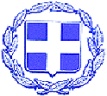 ΕΛΛΗΝΙΚΗ ΔΗΜΟΚΡΑΤΙΑΝΟΜΟΣ ΛΕΥΚΑΔΑΣΔΗΜΟΣ ΛΕΥΚΑΔΑΣΓΡΑΦΕΙΟ ΔΗΜΑΡΧΟΥ                             Λευκάδα  24-11-2022